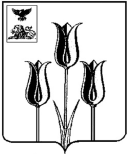                                                   РОССИЙСКАЯ ФЕДЕРАЦИЯ    ПОСТАНОВЛЕНИЕ ГЛАВЫ  АДМИНИСТРАЦИИ   ГРУШЕВСКОГО СЕЛЬСКОГО   ПОСЕЛЕНИЯ МУНИЦИПАЛЬНОГО  РАЙОНА«ВОЛОКОНОВСКИЙ  РАЙОН» БЕЛГОРОДСКОЙ ОБЛАСТИ309674 с. Грушевка 20   апреля  2015 года						                                    № 5Об утверждении отчета об исполнениибюджета      Грушевского       сельского поселения    за    1 квартал    2015  года           Во исполнение статьи 264.2 Бюджетного кодекса Российской Федерации, статьи 31 решения земского собрания  Грушевского сельского  поселения  от 27  декабря  2012  года  № 202 А «Об утверждении Положения о бюджетном процессе в Грушевском  сельском  поселении муниципального района  «Волоконовский район»,  п о с т а н о в л я ю:         1.Утвердить отчет об исполнении бюджета Грушевского сельского поселения  за 1  квартал  2015 года по доходам в сумме 1051000 рублей (один миллион пятьдесят одна тысяча рублей), по расходам в сумме 982000 рублей (девятьсот восемьдесят две тысячи рублей) (прилагается).        2.Начальнику отдела - главному бухгалтеру администрации Грушевского сельского поселения  Белокрыльцевой  О.И. принять меры по эффективному  выполнению бюджетных показателей по доходам и расходам, предусмотренным на 2015 год.        3.Контроль за исполнением постановления отставляю за собой.Глава администрации  сельского поселения                                                    С.Носатов                                                                                                        Приложение № 1                                                                                       к постановлению главы администрации                                                                                             Грушевского  сельского  поселения                                                                                                  от 20 апреля   2015 года    №5ОТЧЕТоб исполнении бюджета Грушевского сельского поселения за 1 квартал 2015 года по доходам                                                                                                                                 (тыс.рублей)                                                                                                       Приложение № 2                                                                                       к постановлению главы администрации                                                                                             Грушевского  сельского  поселения                                                                                                  от 20 апреля   2015 года    №5ОТЧЕТоб исполнении бюджета Грушевского сельского поселения за  1 квартал 2015 год по разделам, подразделам, целевым статьям и видам расходов классификации расходов   бюджета								                                       (тыс.рублей)                                                                                                            Приложение № 3                                                                                       к постановлению главы администрации                                                                                             Грушевского  сельского  поселения                                                                                                  от 20 апреля   2015 года  № 5                                                                ОТЧЕТоб исполнении бюджета Грушевского сельского поселения за  1 квартал   2015 года по разделам, подразделам, целевым статьям расходов и видам расходов  в ведомственной структуре расходов бюджета сельского поселения          								                                      ( тыс.рублей)КОДНаименование доходовСумма10000000000000000Д О Х О Д Ы20310100000000000000Налоги на прибыль, доходы10102000010000110Налог на доходы физических лиц610600000000000000Налог на имущество19710601010030000110Налог на имущество физических лиц410606000000000110Земельный налог19310800000000000000Государственная пошлина10804020010000110Государственная пошлина за совершение нотариальных действий должностными лицами органов местного самоуправления, уполномоченными в соответствии с законодательными актами РФ на совершение нотариальных действий111 00000000000000Доходы от использования имущества, находящегося в государственной муниципальной собственности111 05025100000120Доходы, получаемые в виде арендной платы, а также средства от продажи права на заключение договоров аренды за земли, находящиеся в собственности сельских  поселений (за исключением земельных участков муниципальных бюджетных и автономных учреждений)11600000000000000Штрафы, санкции, возмещение ущерба116 90050100000430Прочие поступления от  денежных взысканий (штрафов) и иных сумм в возмещение ущерба, зачисляемые в бюджеты сельских поселенийИТОГО собственных налоговых и неналоговых доходов:20320200000000000151Безвозмездные поступления84820201000000000151Дотации бюджетам субъектов РФ и муниципальных образований20201001100000151Дотации бюджетам сельских поселений на выравнивание бюджетной обеспеченности84120202 999100000151Прочие субсидии бюджетам сельских поселений20203003100000151Субвенции бюджетам сельских поселений на государственную регистрацию актов гражданского состояния20203015100000 151Субвенции бюджетам сельских поселений на осуществление первичного воинского учета на территориях, где отсутствуют военные комиссариаты720204014100000 151Межбюджетные трансферты, передаваемые бюджетам сельских поселений из бюджетов муниципальных районов на осуществление части полномочий по решению вопросов местного значения в соответствии с заключенными соглашениямиИ Т О Г О    Д О Х О Д О В                                                                                              1051Наименование показателейКоды функциональной классификацииРасходов бюджетов Российской ФедерацииКоды функциональной классификацииРасходов бюджетов Российской ФедерацииКоды функциональной классификацииРасходов бюджетов Российской ФедерацииКоды функциональной классификацииРасходов бюджетов Российской ФедерацииСуммаНаименование показателейраз-делпод-разделЦелевая статьяВид расходаСумма12345             6ОБЩЕГОСУДАРСТВЕННЫЕВОПРОСЫ01        489Функционирование Правительства Российской Федерации, высших исполнительных органов государственной власти субъектов Российской Федерации, местных администраций0104         489Обеспечение функций органов местного самоуправления в рамках непрограммного направления деятельности "Реализация функций органов местного самоуправления Волоконовского района" 01049990019407Расходы на выплаты персоналу в целях обеспечения выполнения функций государственными органами, казенными учреждениями, органами управления государственными внебюджетными фондами01049990019100344Расходы на выплаты персоналу государственных органов01049990019120         344                        	Фонд оплаты труда и страховые взносы01049990019121344Закупка товаров, работ и услуг для государственных нужд0104999001920063Иные закупки товаров, работ и услуг для государственных нужд0104999001924063Закупка товаров, работ, услуг в сфере информационно-коммуникационных технологий01049990019242Прочая закупка товаров, работ и услуг для государственных нужд0104999001924463Иные бюджетные ассигнования01049990019800Уплата налогов, сборов и иных обязательных платежей в бюджетную систему Российской Федерации01049990019850Уплата налога на имущество организаций и земельного налога0104990019851Уплата прочих налогов, сборов и иных обязательных платежей01049990019852Расходы на выплаты по оплате труда главы городского и сельского поселения в рамках не программного направления деятельности "Реализация функций органов местного самоуправления Волоконовского района" 0104999002082Расходы на выплаты персоналу в целях обеспечения выполнения функций государственными органами, казенными учреждениями, органами управления государственными внебюджетными фондами0104999002010082Расходы на выплаты персоналу государственных органов0104999002012082Фонд оплаты труда и страховые взносы01049990020121	      82Другие общегосударственные вопросы0113Государственная регистрация актов гражданского состояния (за счет единой субвенции из федерального бюджета) в рамках непрограммного направления деятельности "Реализация функций органов местного самоуправления Волоконовского района" 01139995930Закупка товаров, работ и услуг для государственных нужд01139995930200Иные закупки товаров, работ и услуг для государственных нужд01139995930240Прочая закупка товаров, работ и услуг для государственных нужд01139995930244НАЦИОНАЛЬНАЯ ОБОРОНА027Мобилизационная и вневойсковая подготовка703            51Осуществление первичного воинского учета на территориях, где отсутствуют военные комиссариаты (за счет субвенций из федерального бюджета) в рамках не программного направления деятельности «Реализация функций органов власти Белгородской области»02039995118          7Расходы на выплаты персоналу в целях обеспечения выполнения функций государственными органами, казенными учреждениями, органами управления государственными внебюджетными фондами020399951181007Расходы на выплаты персоналу государственных органов020399951181207Фонд оплаты труда и страховые взносы020399951181217Закупка товаров, работ и услуг для государственных нужд02039995118200Иные закупки товаров, работ и услуг для государственных нужд02039995118240Прочая закупка товаров, работ и услуг для государственных нужд02039995118244НАЦИОНАЛЬНАЯ БЕЗОПАСНОСТЬ И ПРАВООХРАНИТЕЛЬНАЯ ДЕЯТЕЛЬНОСТЬ03            10Другие вопросы в области национальной безопасности и правоохранительной деятельности031410Обеспечение правопорядка в общественных местах в рамках подпрограммы "Обеспечение безопасности жизнедеятельности населения" муниципальной программы Грушевского сельского поселения "Комплексное развитие территории Грушевского сельского поселения на 2015-2020 годы"0314013203710Закупка товаров, работ и услуг для государственных нужд0314013203720010Закупка товаров, работ и услуг для обеспечения специальным топливом и горюче-смазочными материалами, продовольственного и вещевого обеспечения органов в сфере национальной безопасности, правоохранительной деятельности и обороны0314013203722010Обеспечение специальным топливом и горюче-смазочными материалами вне рамок государственного оборонного заказа0314013203722210НАЦИОНАЛЬНАЯ ЭКОНОМИКА04Сельское хозяйство и рыбоводство0405Мероприятия по развитию мелиорации земель сельскохозяйственного назначения (за счет субвенций из областного бюджета) в рамках подпрограммы "Поддержка почвенного плодородия в рамках концепции областного проекта "Зеленая столица" муниципальной программы Грушевского сельского поселения "Комплексное развитие территории Грушевского сельского поселения на 2015-2020 годы"04050127371Закупка товаров, работ и услуг для государственных нужд04050127371200Иные закупки товаров, работ и услуг для государственных нужд04050127371240Прочая закупка товаров, работ и услуг для государственных нужд04050127371244Дорожное хозяйство0409Содержание автомобильных дорог и инженерных сооружений на них в границах городских и сельских поселений  в рамках подпрограммы "Благоустройство и содержание улично-дорожной сети" муниципальной программы Грушевского сельского поселения "Комплексное развитие территории Грушевского сельского поселения на 2015-2020 годы"04090116200Закупка товаров, работ и услуг для государственных нужд04090116200200Иные закупки товаров, работ и услуг для государственных нужд04090116200240Прочая закупка товаров, работ и услуг для государственных нужд04090116200244ЖИЛИЩНО-КОММУНАЛЬНОЕ ХОЗЯЙСТВО0519Благоустройство050319Организация мероприятий по озеленению населенных  пунктов в рамках подпрограммы "Благоустройство и содержание улично-дорожной сети" муниципальной программы Грушевского сельского поселения "Комплексное развитие территории Грушевского сельского поселения на 2015-2020 годы"05030116300Закупка товаров, работ и услуг для государственных нужд05030116300200Иные закупки товаров, работ и услуг для государственных нужд05030116300240Прочая закупка товаров, работ и услуг для государственных нужд05030116300244Организация и содержание мест захоронения в рамках подпрограммы "Благоустройство и содержание улично-дорожной сети" муниципальной программы Грушевского сельского поселения "Комплексное развитие территории Грушевского сельского поселения на 2015-2020 годы"05030116400Закупка товаров, работ и услуг для государственных нужд05030116400200Иные закупки товаров, работ и услуг для государственных нужд05030116400240Прочая закупка товаров, работ и услуг для государственных нужд05030116400244Организация прочих мероприятий по благоустройству городских и сельских поселений в рамках подпрограммы "Благоустройство и содержание улично-дорожной сети" муниципальной программы Грушевского сельского поселения "Комплексное развитие территории Грушевского сельского поселения на 2015-2020 годы"0503011650019Закупка товаров, работ и услуг для государственных нужд0503011650020016Иные закупки товаров, работ и услуг для государственных нужд0503011650024016Прочая закупка товаров, работ и услуг для государственных нужд0503011650024416Иные бюджетные ассигнования05030116500     8003Уплата налогов, сборов и иных обязательных платежей в бюджетную систему Российской Федерации05030116500     8503Уплата налога на имущество организаций и земельного налога0503 0116500851Уплата прочих налогов, сборов и иных обязательных платежей050301165008523ОБРАЗОВАНИЕ0719Молодежная политика и оздоровление детей070719Мероприятия по организационно-воспитательной работе с молодежью в рамках подпрограммы "Вовлечение в занятие физической культурой и спортом жителей" муниципальной программы Грушевского сельского поселения "Комплексное развитие территории Грушевского сельского поселения на 2015-2020 годы"0707014299910013Расходы на выплаты персоналу в целях обеспечения выполнения функций государственными органами, казенными учреждениями, органами управления государственными внебюджетными фондами0707014299912013Расходы на выплаты персоналу государственных органов0707014299912113Закупка товаров, работ и услуг для государственных нужд070701429992006Иные закупки товаров, работ и услуг для государственных нужд070701429992406Прочая закупка товаров, работ и услуг для государственных нужд070701429992446КУЛЬТУРА, КИНЕМАТОГРАФИЯ08438культура0801438Обеспечение деятельности (оказание услуг) муниципальных учреждений (организаций) Волоконовского района в рамках подпрограммы "Развитие сферы культурно-досуговой деятельности" муниципальной программы Грушевского сельского поселения "Комплексное развитие территории Грушевского сельского поселения на 2015-2020 годы"08010150059438Предоставление субсидий бюджетным, автономным учреждениям и иным некоммерческим организациям08010150059600438Субсидии бюджетным учреждениям08010150059610438Субсидии бюджетным учреждениям на финансовое обеспечение государственного задания на оказание государственных услуг (выполнение работ)08010150059611438ВСЕГО РАСХОДОВ ПО БЮДЖЕТУ982Наименование показателейведомствоКоды функциональной классификациирасходов бюджетов Российской ФедерацииКоды функциональной классификациирасходов бюджетов Российской ФедерацииКоды функциональной классификациирасходов бюджетов Российской ФедерацииКоды функциональной классификациирасходов бюджетов Российской ФедерацииСуммаНаименование показателейраз-делпод-раз-делЦелевая статьяВид расходаСумма1234567АДМИНИСТРАЦИЯ ГРУШЕВСКОГО СЕЛЬСКОГО ПОСЕЛЕНИЯ МУНИЦИПАЛЬНОГО РАЙОНА «ВОЛОКОНОВСКИЙ РАЙОН» БЕЛГОРОДСКОЙ ОБЛАСТИ906           982ОБЩЕГОСУДАРСТВЕННЫЕВОПРОСЫ90601           489Функционирование Правительства Российской Федерации, высших исполнительных органов государственной власти субъектов Российской Федерации, местных администраций9060104           489Обеспечение функций органов местного самоуправления в рамках непрограммного направления деятельности "Реализация функций органов местного самоуправления Волоконовского района" 90601049990019           407Расходы на выплаты персоналу в целях обеспечения выполнения функций государственными органами, казенными учреждениями, органами управления государственными внебюджетными фондами90601049990019100344Расходы на выплаты персоналу государственных органов90601049990019120           344     	Фонд оплаты труда и страховые взносы90601049990019121344Закупка товаров, работ и услуг для государственных нужд9060104999001920063Иные закупки товаров, работ и услуг для государственных нужд9060104999001924063Закупка товаров, работ, услуг в сфере информационно-коммуникационных технологий90601049990019242Прочая закупка товаров, работ и услуг для государственных нужд9060104999001924463Иные бюджетные ассигнования90601049990019800Уплата налогов, сборов и иных обязательных платежей в бюджетную систему Российской Федерации90601049990019850Уплата налога на имущество организаций и земельного налога9060104990019851Уплата прочих налогов, сборов и иных обязательных платежей90601049990019852Расходы на выплаты по оплате труда главы городского и сельского поселения в рамках не программного направления деятельности "Реализация функций органов местного самоуправления Волоконовского района" 9060104999002082Расходы на выплаты персоналу в целях обеспечения выполнения функций государственными органами, казенными учреждениями, органами управления государственными внебюджетными фондами9060104999002010082Расходы на выплаты персоналу государственных органов9060104999002012082Фонд оплаты труда и страховые взносы90601049990020121	      82Другие общегосударственные вопросы9060113Государственная регистрация актов гражданского состояния (за счет единой субвенции из федерального бюджета) в рамках непрограммного направления деятельности "Реализация функций органов местного самоуправления Волоконовского района" 90601139995930Закупка товаров, работ и услуг для государственных нужд90601139995930200Иные закупки товаров, работ и услуг для государственных нужд90601139995930240Прочая закупка товаров, работ и услуг для государственных нужд90601139995930244НАЦИОНАЛЬНАЯ ОБОРОНА906027Мобилизационная и вневойсковая подготовка90602037Осуществление первичного воинского учета на территориях, где отсутствуют военные комиссариаты( за счет субвенций из федерального бюджета)в рамках не программного направления деятельности «Реализация функций органов власти Белгородской области»906020399951187Расходы на выплаты персоналу в целях обеспечения выполнения функций государственными органами, казенными учреждениями, органами управления государственными внебюджетными фондами906020399951181007Расходы на выплаты персоналу государственных органов906020399951181207Фонд оплаты труда и страховые взносы906020399951181217Закупка товаров, работ и услуг для государственных нужд90602039995118200Иные закупки товаров, работ и услуг для государственных нужд90602039995118240Прочая закупка товаров, работ и услуг для государственных нужд90602039995118244НАЦИОНАЛЬНАЯ БЕЗОПАСНОСТЬ И ПРАВООХРАНИТЕЛЬНАЯ ДЕЯТЕЛЬНОСТЬ90603            10Другие вопросы в области национальной безопасности и правоохранительной деятельности9060314013203710Обеспечение правопорядка в общественных местах в рамках подпрограммы "Обеспечение безопасности жизнедеятельности населения" муниципальной программы Грушевского сельского поселения "Комплексное развитие территории Грушевского сельского поселения на 2015-2020 годы"9060314013203710Закупка товаров, работ и услуг для государственных нужд9060314013203720010Закупка товаров, работ и услуг для обеспечения специальным топливом и горюче-смазочными материалами, продовольственного и вещевого обеспечения органов в сфере национальной безопасности, правоохранительной деятельности и обороны9060314013203722010Обеспечение специальным топливом и горюче-смазочными материалами вне рамок государственного оборонного заказа9060314013203722210НАЦИОНАЛЬНАЯ ЭКОНОМИКА90604Сельское хозяйство и рыболовство9060405Мероприятия по развитию мелиорации земель сельскохозяйственного назначения (за счет субвенций из областного бюджета) в рамках подпрограммы "Поддержка почвенного плодородия в рамках концепции областного проекта "Зеленая столица" муниципальной программы Грушевского сельского поселения "Комплексное развитие территории Грушевского сельского поселения на 2015-2020 годы"90604050127371Закупка товаров, работ и услуг для государственных нужд90604050127371200Иные закупки товаров, работ и услуг для государственных нужд90604050127371240Прочая закупка товаров, работ и услуг для государственных нужд90604050127371244Дорожное хозяйство9060409Содержание автомобильных дорог и инженерных сооружений на них в границах городских и сельских поселений  в рамках подпрограммы "Благоустройство и содержание улично-дорожной сети" муниципальной программы Грушевского сельского поселения "Комплексное развитие территории Грушевского сельского поселения на 2015-2020 годы"90604090116200Закупка товаров, работ и услуг для государственных нужд90604090116200200Иные закупки товаров, работ и услуг для государственных нужд90604090116200240Прочая закупка товаров, работ и услуг для государственных нужд90604090116200244ЖИЛИЩНО-КОММУНАЛЬНОЕ ХОЗЯЙСТВО9060519Благоустройство906050319Организация мероприятий по озеленению населенных  пунктов в рамках подпрограммы "Благоустройство и содержание улично-дорожной сети" муниципальной программы Грушевского сельского поселения "Комплексное развитие территории Грушевского сельского поселения на 2015-2020 годы"9060503   0116300Закупка товаров, работ и услуг для государственных нужд90605030116300200Иные закупки товаров, работ и услуг для государственных нужд90605030116300240Прочая закупка товаров, работ и услуг для государственных нужд90605030116300244Организация и содержание мест захоронения в рамках подпрограммы "Благоустройство и содержание улично-дорожной сети" муниципальной программы Грушевского сельского поселения "Комплексное развитие территории Грушевского сельского поселения на 2015-2020 годы"9060503  0116400Закупка товаров, работ и услуг для государственных нужд90605030116400200Иные закупки товаров, работ и услуг для государственных нужд90605030116400240Прочая закупка товаров, работ и услуг для государственных нужд90605030116400244Организация прочих мероприятий по благоустройству городских и сельских поселений в рамках подпрограммы "Благоустройство и содержание улично-дорожной сети" муниципальной программы Грушевского сельского поселения "Комплексное развитие территории Грушевского сельского поселения на 2015-2020 годы"9060503011650019Закупка товаров, работ и услуг для государственных нужд9060503011650020016Иные закупки товаров, работ и услуг для государственных нужд9060503011650024016Прочая закупка товаров, работ и услуг для государственных нужд9060503011650024416Иные бюджетные ассигнования90605030116500  8003Уплата налогов, сборов и иных обязательных платежей в бюджетную систему Российской Федерации906050301165008503Уплата налога на имущество организаций и земельного налога90605030116500851Уплата прочих налогов, сборов и иных обязательных платежей906050301165008523ОБРАЗОВАНИЕ9060719Молодежная политика и оздоровление детей906070719Мероприятия по организационно-воспитательной работе с молодежью в рамках подпрограммы "Вовлечение в занятие физической культурой и спортом жителей" муниципальной программы Грушевского сельского поселения "Комплексное развитие территории Грушевского сельского поселения на 2015-2020 годы"9060707014299910013Расходы на выплаты персоналу в целях обеспечения выполнения функций государственными органами, казенными учреждениями, органами управления государственными внебюджетными фондами9060707014299912013Расходы на выплаты персоналу государственных органов9060707014299912113Закупка товаров, работ и услуг для государственных нужд906070701429992006Иные закупки товаров, работ и услуг для государственных нужд906070701429992406Прочая закупка товаров, работ и услуг для государственных нужд906070701429992446КУЛЬТУРА, КИНЕМАТОГРАФИЯ90608438культура9060801438Обеспечение деятельности (оказание услуг) муниципальных учреждений (организаций) Волоконовского района в рамках подпрограммы "Развитие сферы культурно-досуговой деятельности" муниципальной программы Грушевского сельского поселения "Комплексное развитие территории Грушевского сельского поселения на 2015-2020 годы"90608010150059438Предоставление субсидий бюджетным, автономным учреждениям и иным некоммерческим организациям90608010150059600438Субсидии бюджетным учреждениям90608010150059610438Субсидии бюджетным учреждениям на финансовое обеспечение государственного задания на оказание государственных услуг (выполнение работ)90608010150059611438ВСЕГО РАСХОДОВ ПО БЮДЖЕТУ982